.REQUERIMENTO Nº 1074/2020Solicita informações sobre possibilidade de abertura de novo acesso da Avenida Vice Prefeito Anésio Capovilla para a Rua Angelina L. Bonani – Jardim Centenário.Senhora Presidente,Nobres Vereadores:  	Considerando que a Administração Municipal alterou o trânsito no Bairro Capuava, onde atualmente com via de direção única, os moradores do Condomínio Tabatinga, com mais de 120 residências, e demais moradores da região adjacente de condomínios locais, e que são obrigados ainda a continuar dando volta na Rodovia dos Agricultores para acesso improvisado, ou optar pelo acesso via Jardim Centenário, que se torna mais longe, problema este ainda não solucionado para estes munícipes;  	Considerando que é dever da Administração Municipal bem planejar o sistema viário da cidade de modo a fazer fluir e escoar da melhor maneira possível o trânsito, com olhos para o futuro da cidade;  				O vereador MAURO DE SOUSA PENIDO, no uso de suas atribuições legais, requer nos termos regimentais, após aprovação em Plenário, que seja encaminhado ao Excelentíssimo Senhor Prefeito Municipal, o seguinte pedido de informações: A Administração Municipal tem algum estudo ou intenção de promover a abertura de uma nova via de ligação da Avenida Vice Prefeito Anésio Capovilla para a Rua Angelina L. Bonani – Jardim Centenário, conforme mapa? Se sim, especificar.Se não, justificar.JUSTIFICATIVA:	Justifica-se o questionamento considerando obrigação do vereador no acompanhamento das ações do Poder Executivo, bem como suas realizações e apurada aplicação dos recursos públicos.Valinhos, 24 de junho de 2020MAURO DE SOUSA PENIDO      Vereador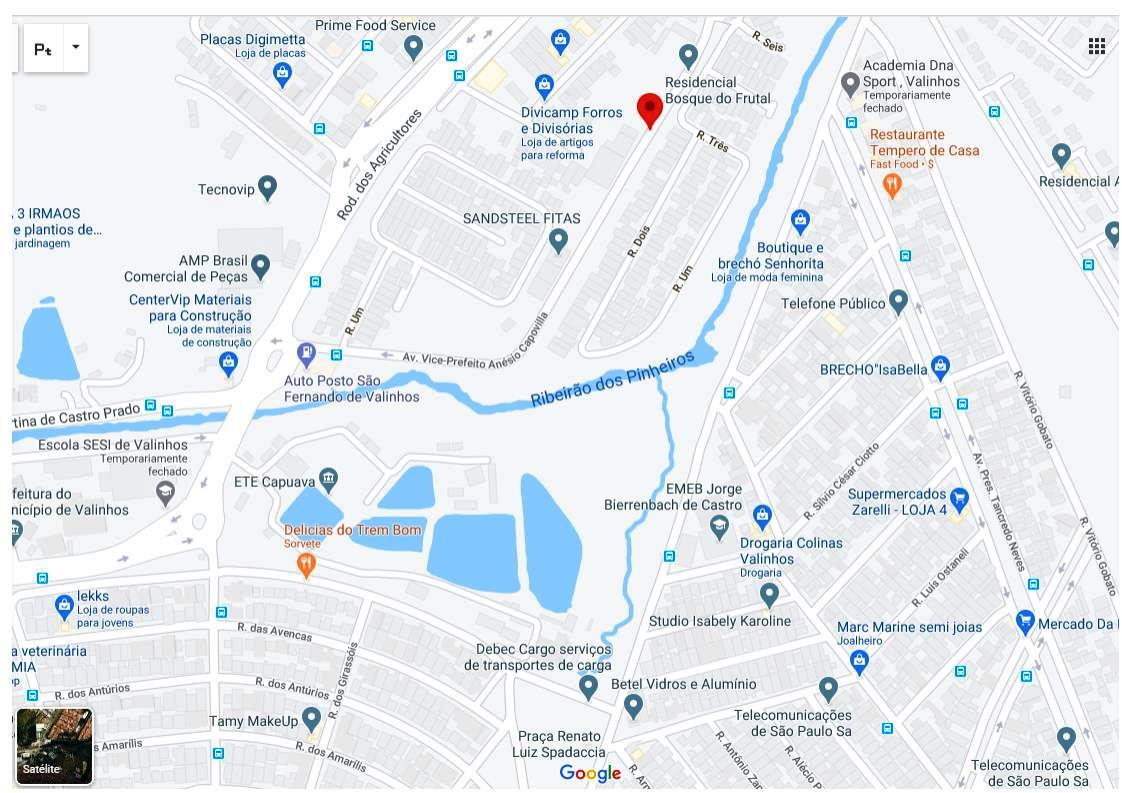 